RECORRIDOS  DE COMPETICIÓN                                                                 Circuito amarillo							    1ª fase. Categorías 80 km ( CET*y CET0*) 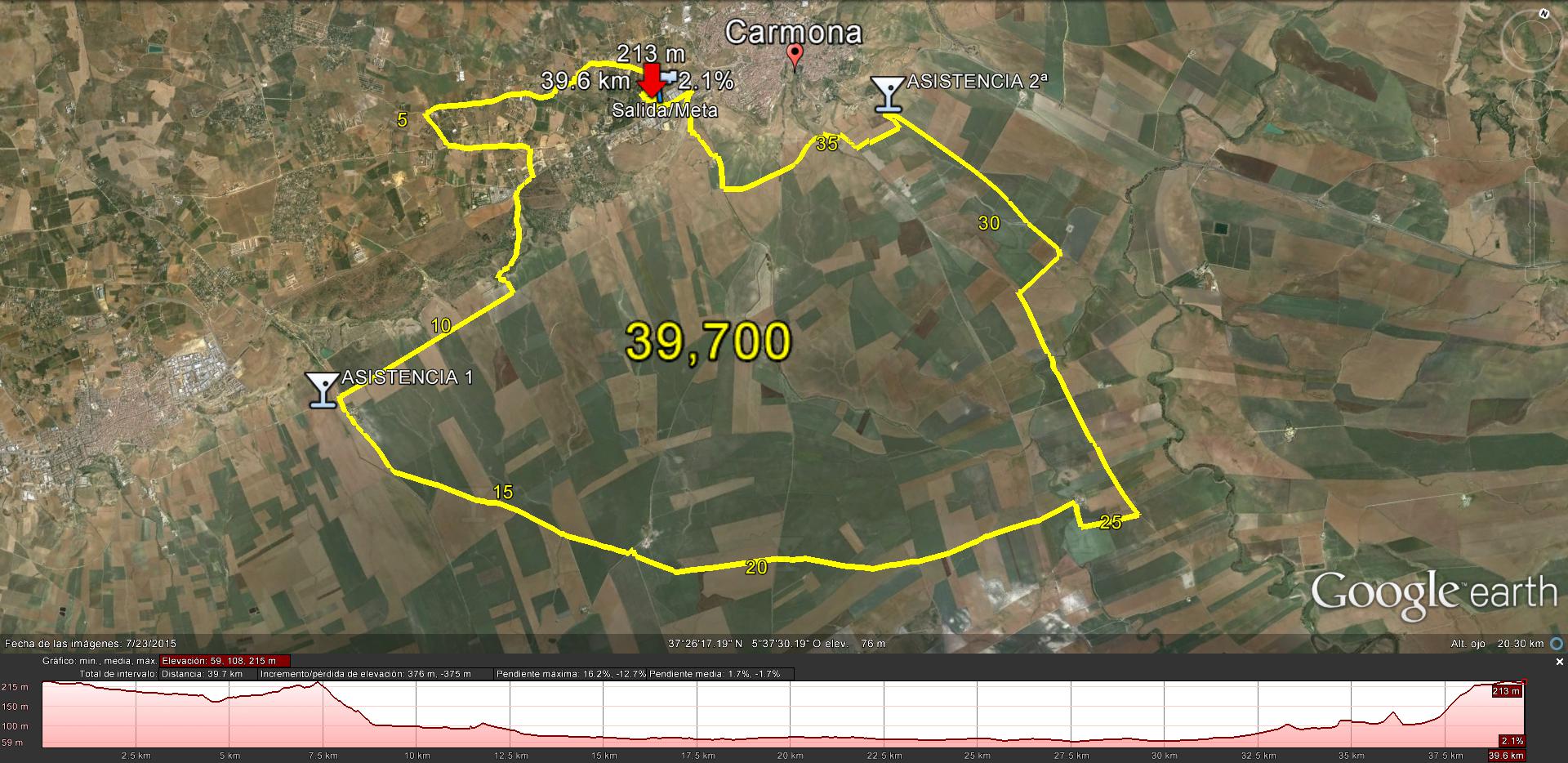 SEÑALIZADO CON CINTA DE COLOR AMARILLOKm 0,200: Salida del Huerto del Cura por la derecha por el camino llamado “del zoológico” Km 0,650: Giro a la izquierda; “Camino del Álamo”.Km  1,800: Bifurcación a la izquierda; “Fortuna Chica”.Km  2,250: Giro a la derecha;camino de Graneros.Km  2,480: Giro a la izquiertda, camino “del cañaveral”.Km  4.620: Giro a la izquierda, camino “de la escayola”.Km  5,200 Giro a la izquierda, vereda de Ronquera o Sevilla.Km  6,400 Giro a la derecha, camino “de la chatarrería”Km  6,800 Giro a la derecha, vía de servicio de la carretera A-398Km  7,190 Cruce por la carretera A-398,entrada en Finca El Triguero.       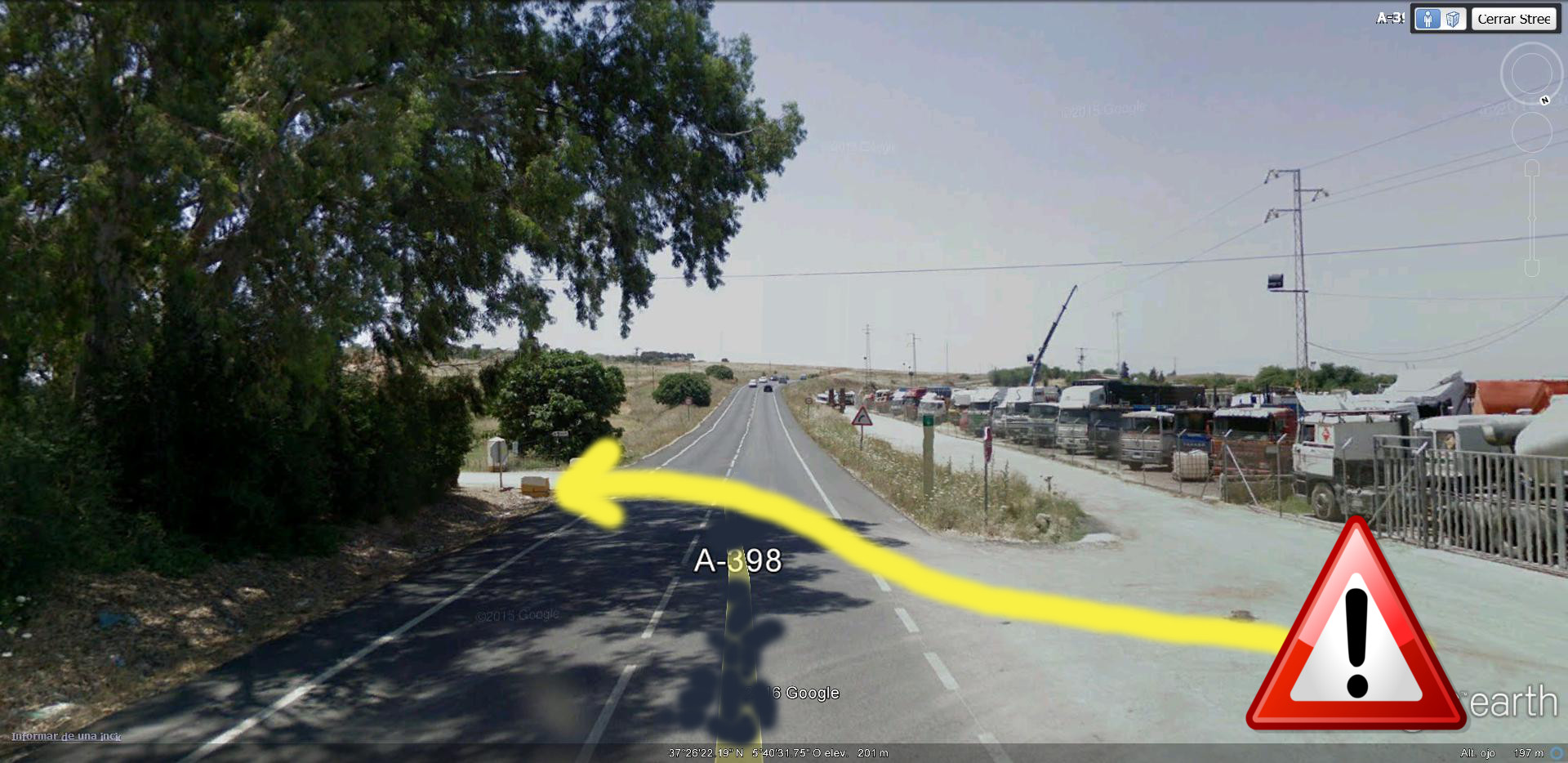 									12Km  8,950 Giro a la derecha, camino de la Vía Verde.Km 11,900  1ª ASISTENCIA (Cruce de caminos “Alcaudete”) Giro a la izquierda.Km  13,390  Bifurcación izquierda, “Carril de la Lana”Km 17.090 Cruce carretera A-8100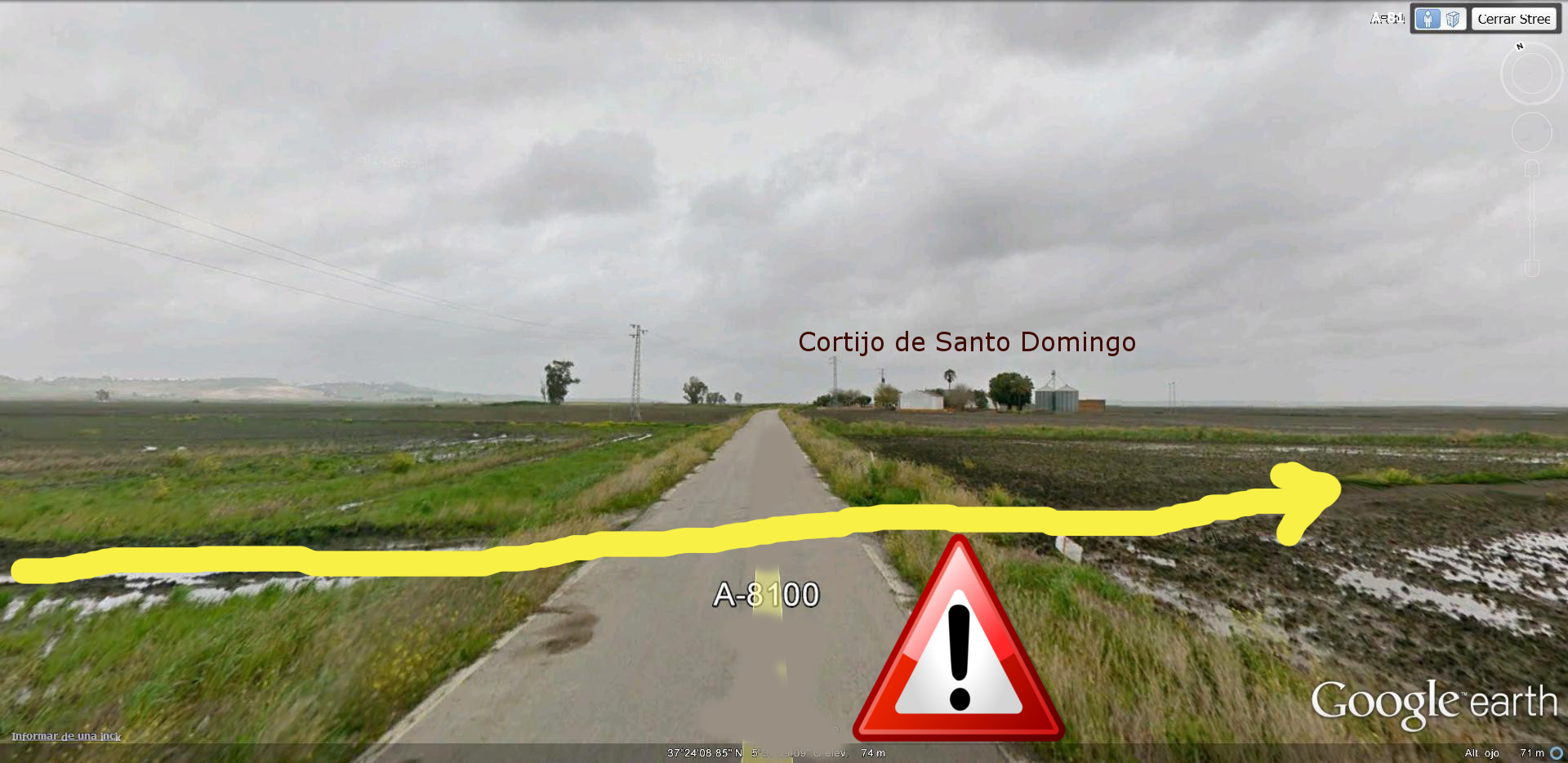 Km 19,360 Cruce carretera SE-4108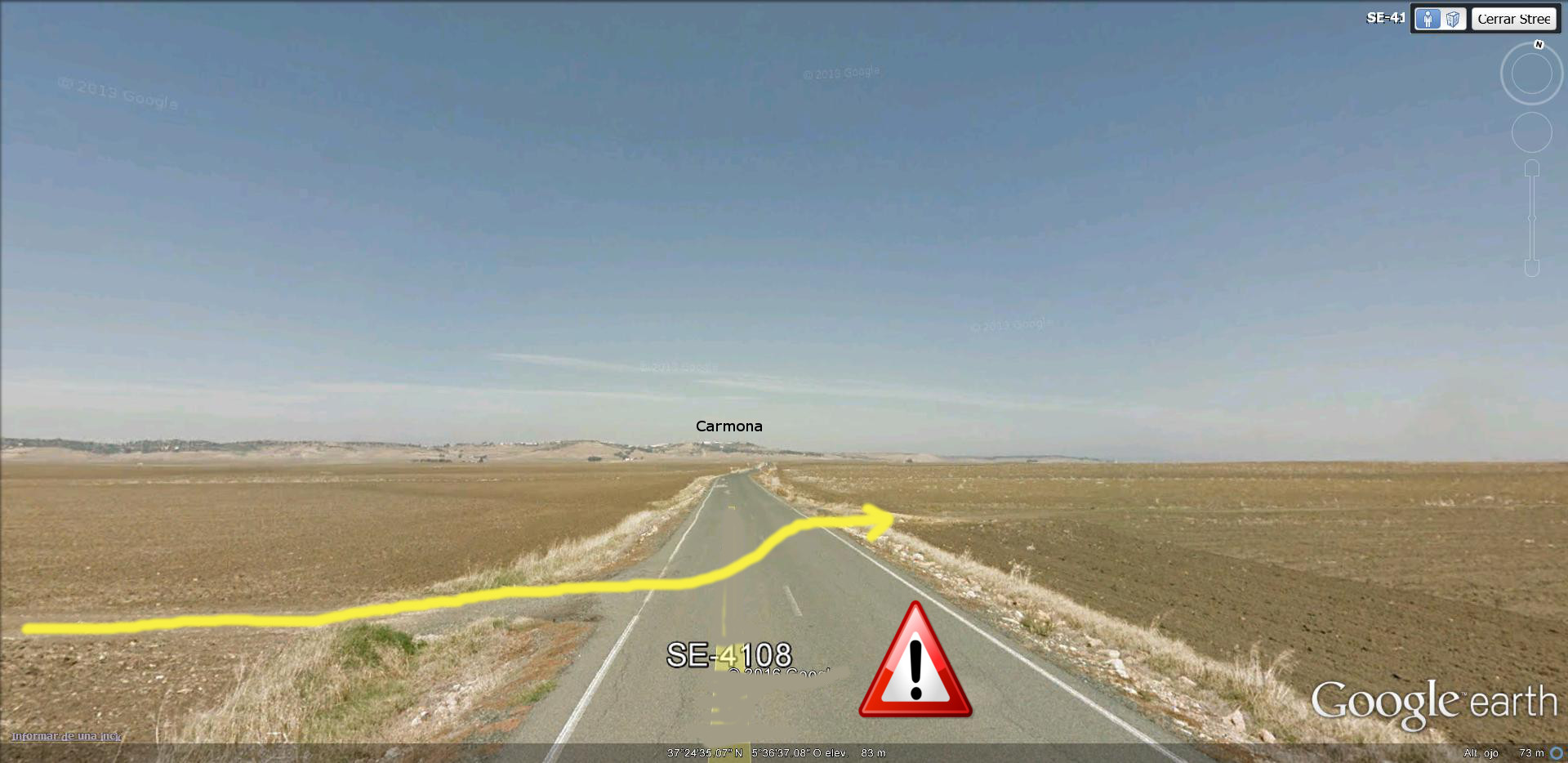 									13Km 23,420 Cruce carretera A-380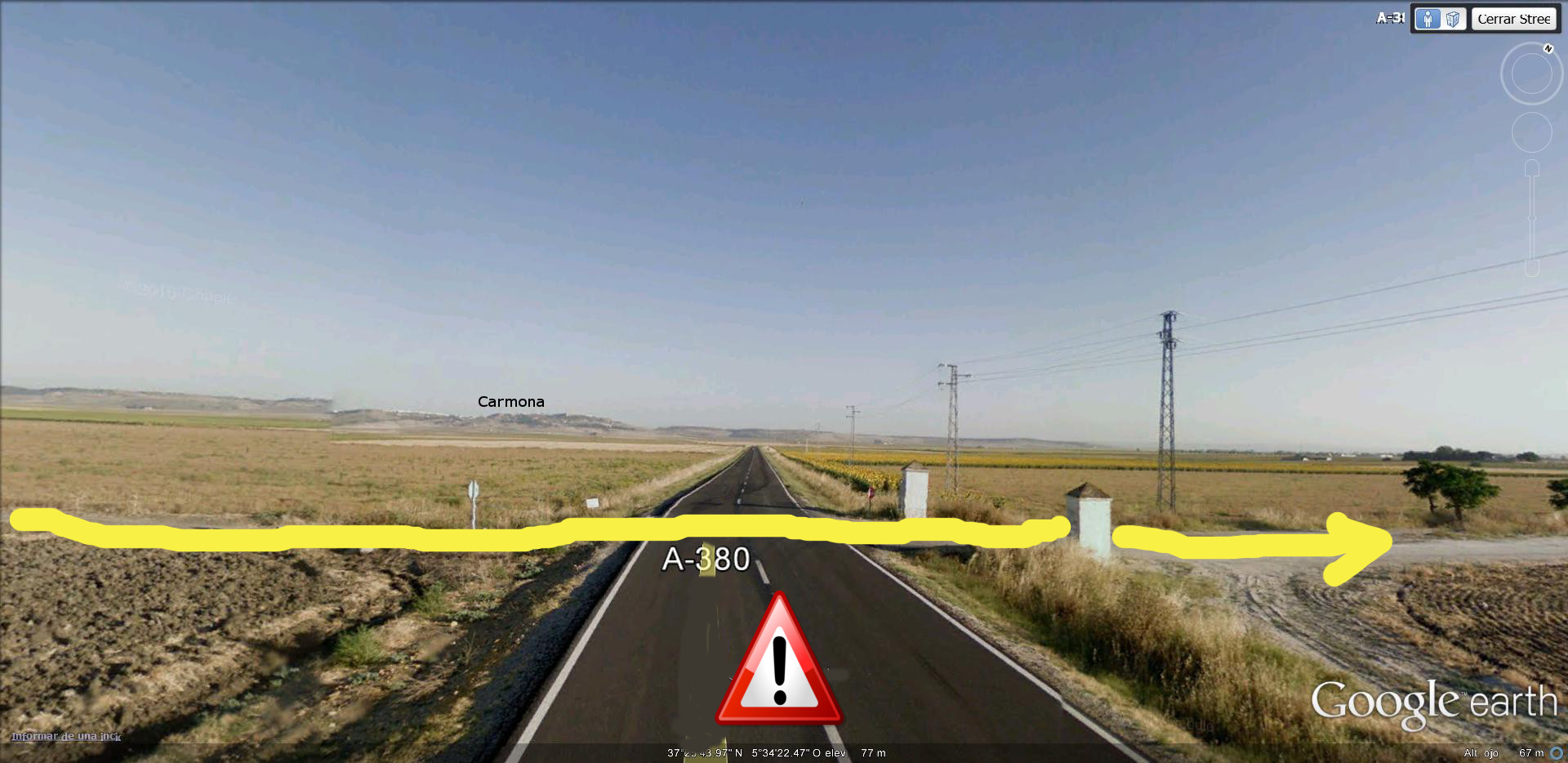 Km 24,030 Cortijo del Álamo giro a la derechaKm 25,320 Cruce camino vereda San Juan, giro a la  izquierda.Km 29,100 Cruce camino del cortijo de Fachena, giro a la derecha.Km 30,020 Cruce vereda de Fuentes de Andalucía; giro a la izquierda.Km 33,300  2ª ASISTENCIA  (Pilar Ancho), “camino Doña Tula”.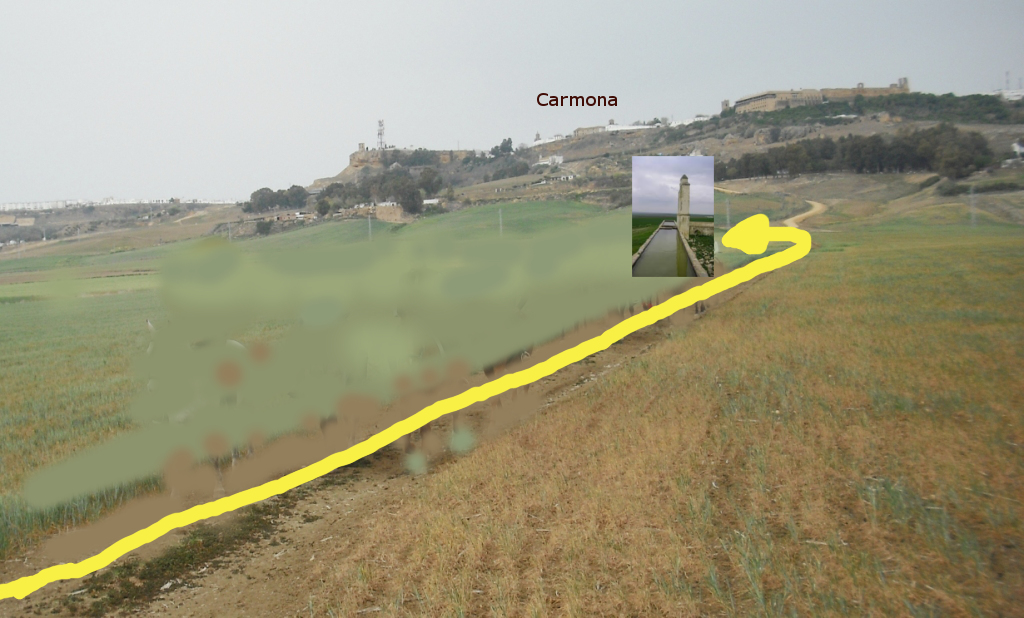 									14Km 34,600  Cruce carretera A-380, “camino de la antigua estación”.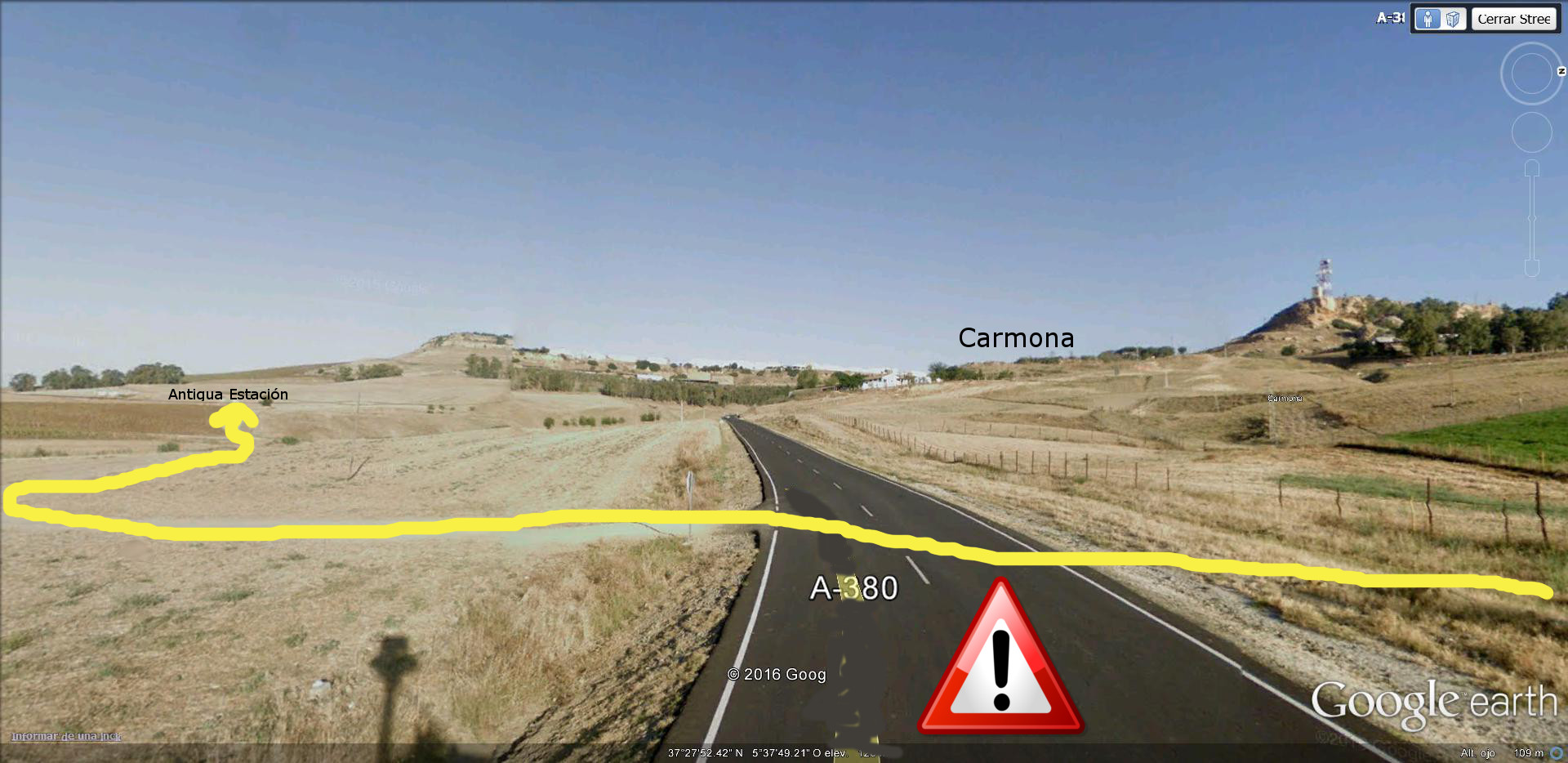 Km 35.716  Cruce carretera A-8100; camino de la Vía Verde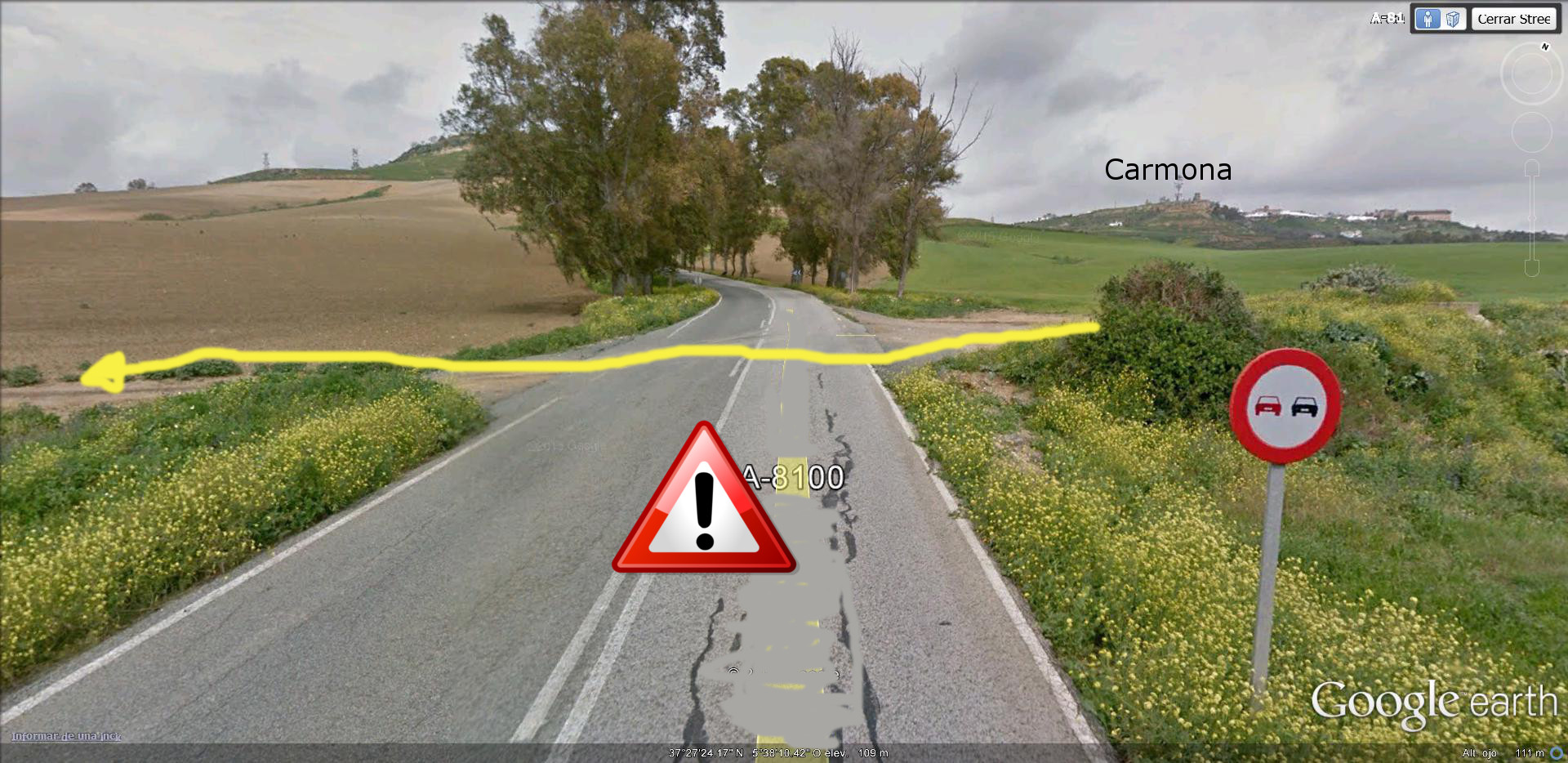 									15Km. 36,680  Cruce hacia cortijo de la Bóveda; giro a la derecha.Km. 37,210 Entrada al cortijo de la Bóveda, giro izquierda y derecha, camino cuesta de los Alcores.Km. 38,400  Entrada en Carmona en “rotonda de los caballos”, giro 180 º camino de servicio.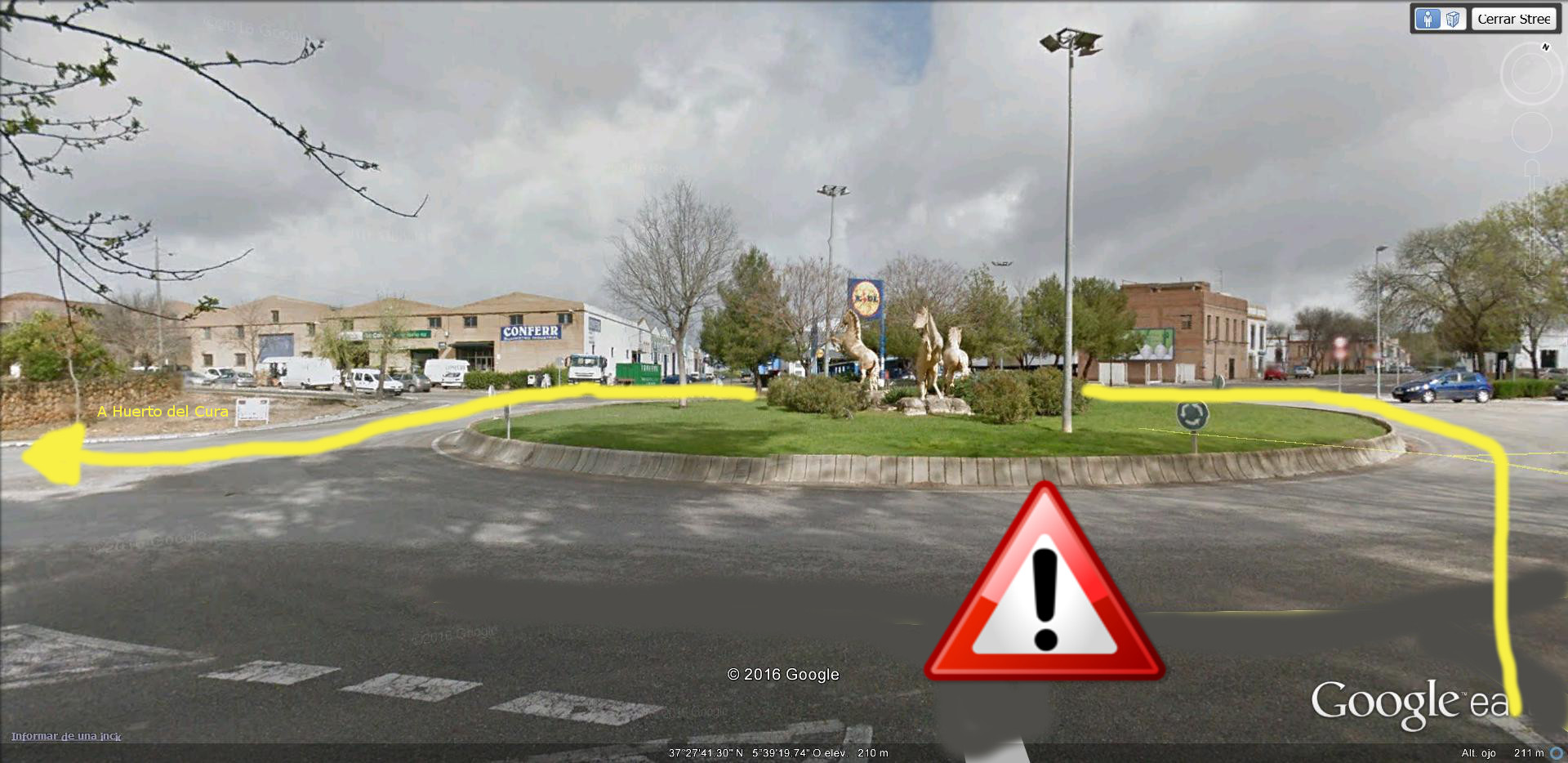 Km. 38,700 Último kilómetro.Km. 39,100 Entrada en Huerto del Cura, pista a la derecha.Km. 39,700 Meta.										16       RECORRIDOS  DE COMPETICIÓNCircuito azul							   2ª fase. Categorías 80 km ( CET*y CET0*)							  1ª fase. Categoría 60 km. 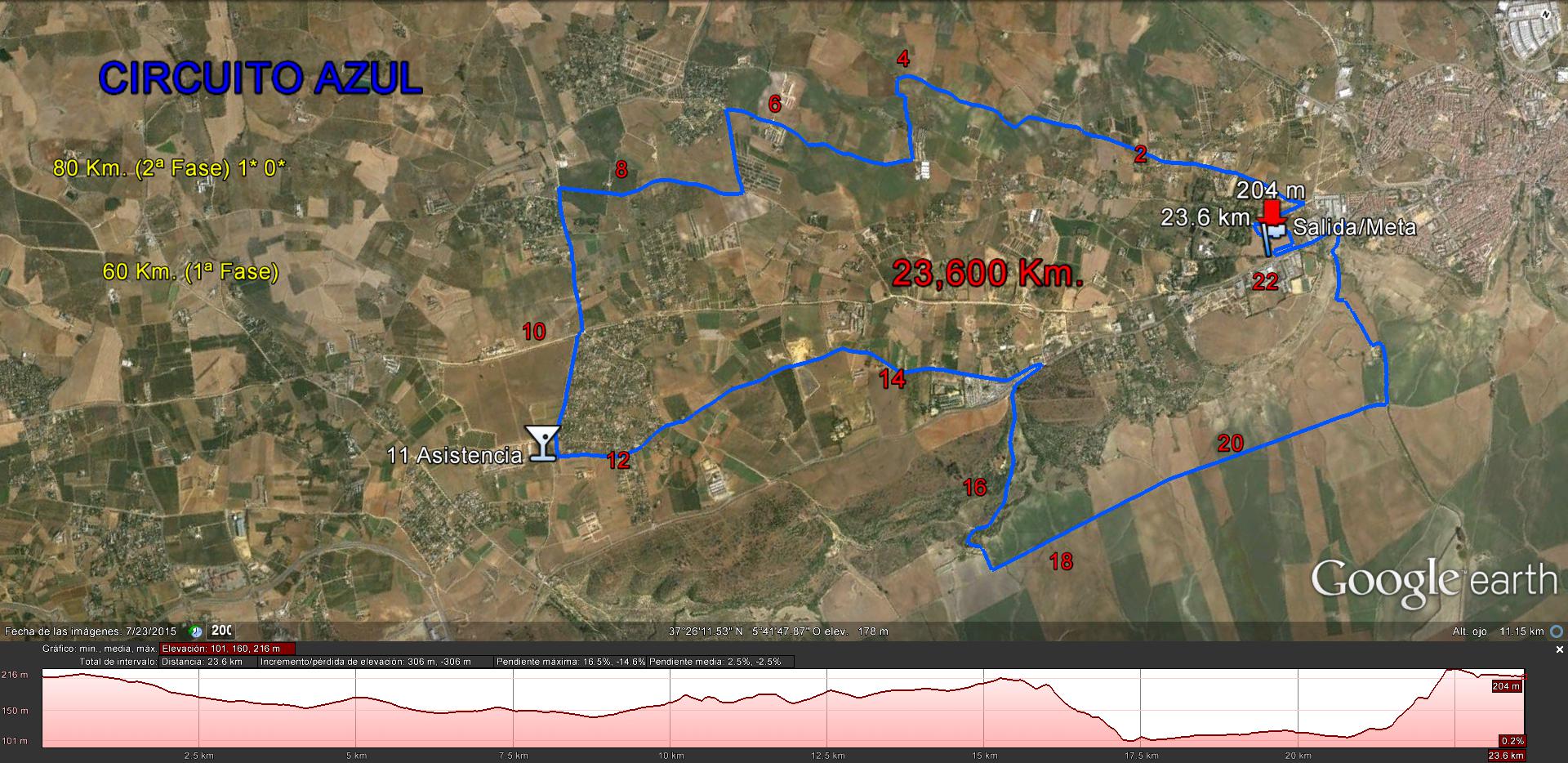 SEÑALIZADO CON CINTA DE COLOR AZULKm 0,200: Salida del Huerto del Cura por la derecha por el camino llamado “del zoológico” Km 0,650: Giro a la izquierda; “camino del Álamo”.Km  1,800: Bifurcación a la derecha; “Fortuna Chica”.Km  4,240; En ruinas del cortijo Casa del Rubio giro a la izquierdaKm. 4,370: Giro a la izquierda y derecha hacia Granja de Palmilla.Km  4,900: Giro a la derecha, camino hacia Urb. Tres Palmeras.Km. 6,540 Giro a la izquierda, camino a La Berenguela.Km. 7,220 Giro a la derecha, camino hacia la Urb. Santa FéKm. 8,750 Giro a la izquierda, hacia Urb. Los Frutales del Alcor.                                                                                               17Km. 9,940 Giro a la derecha, camino paralelo a la Urb.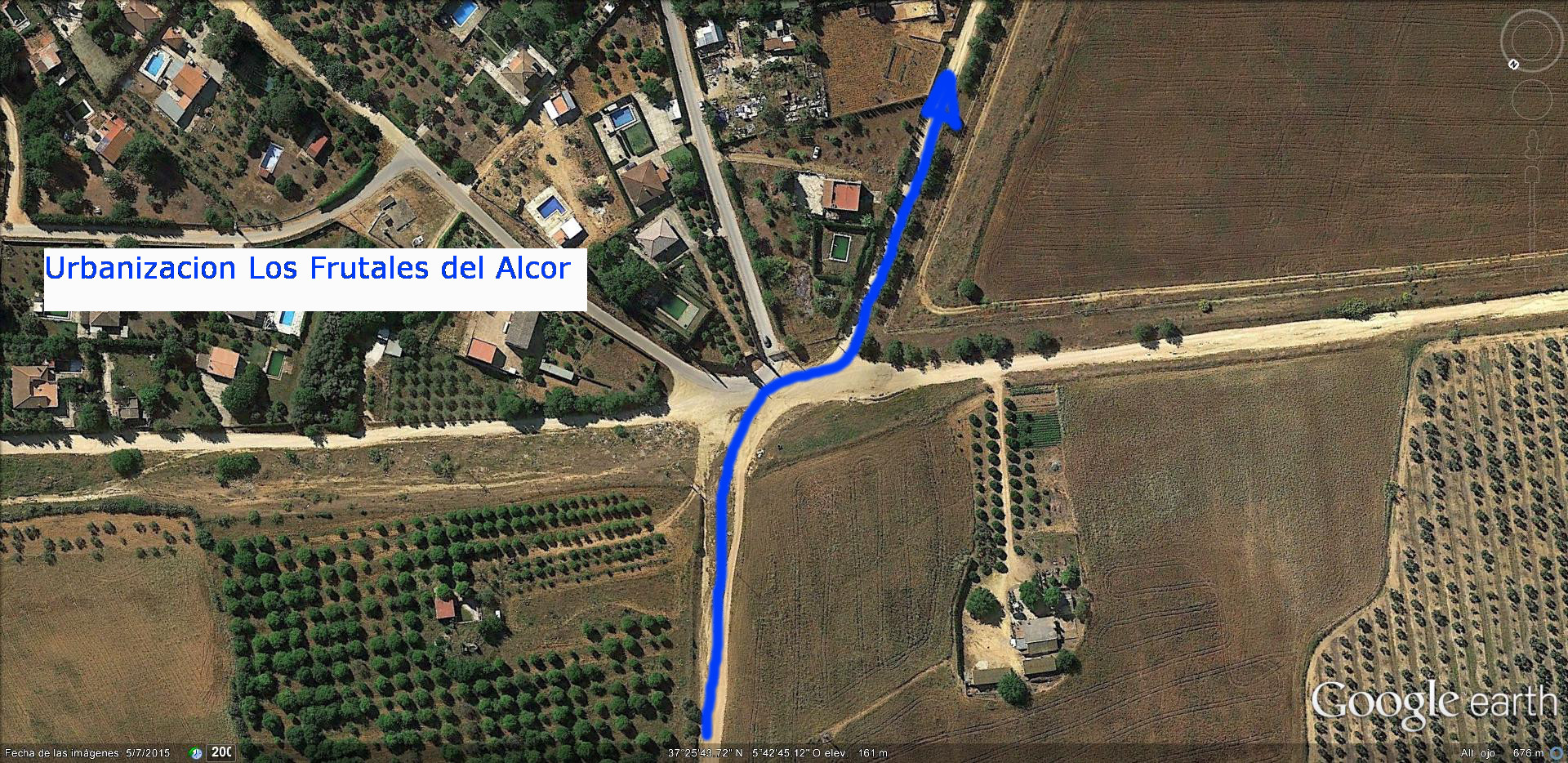 Km. 11,000  Asistencia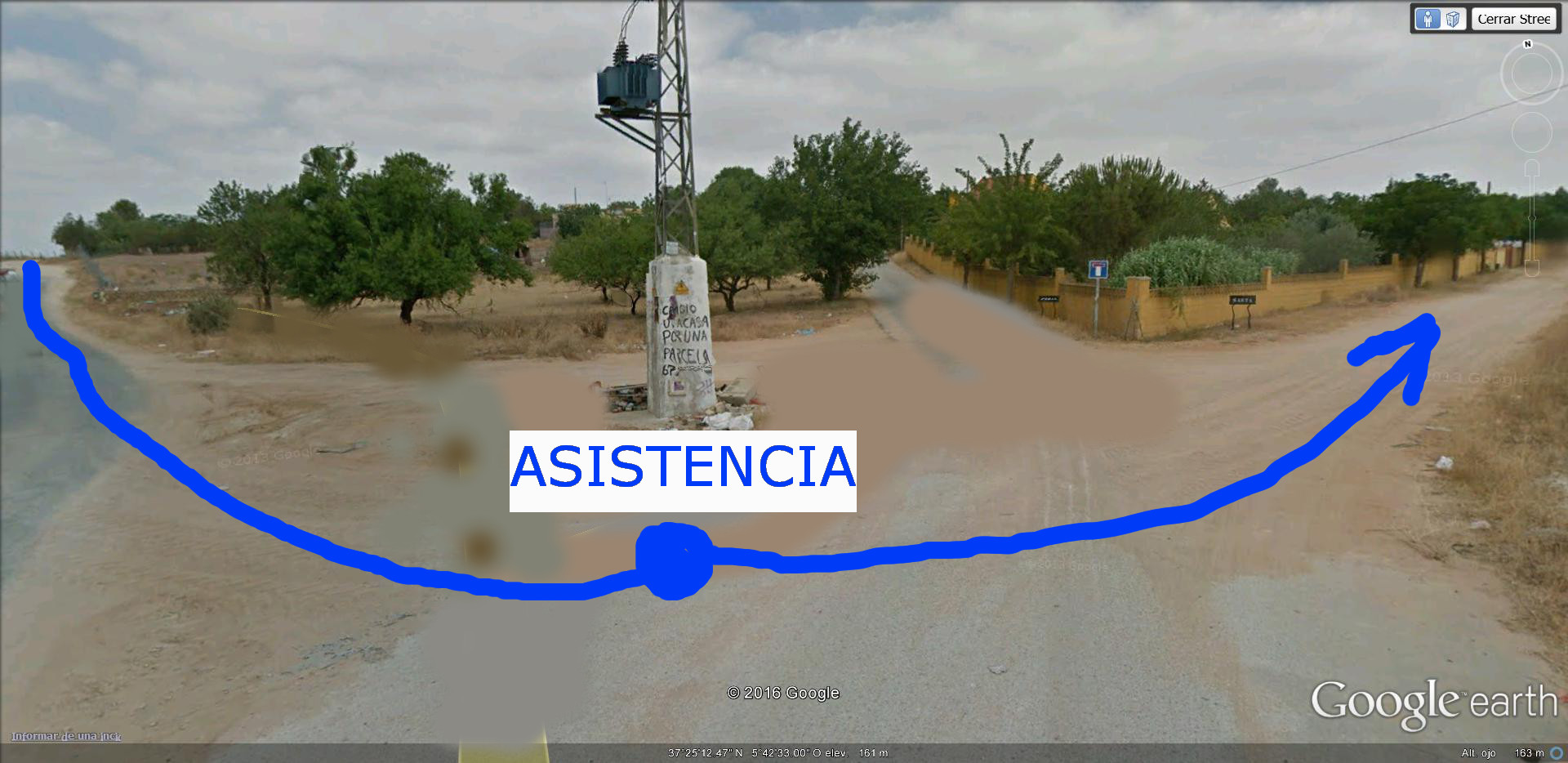 Km. 11,970  Camino de la SaetaKm. 15,230  Giro derecha por la vía de servicio de la A-398.									18Km. 15,550:  Cruce por la carretera A-398,entrada en Finca El Triguero.       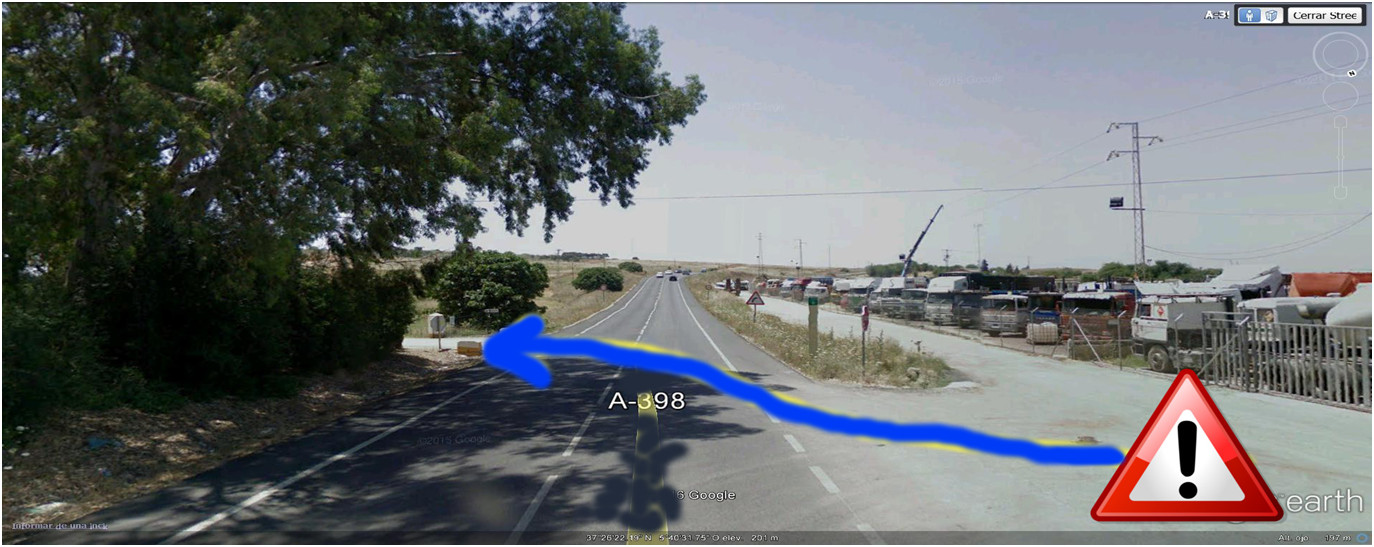 Km. 17,310  Giro a la izquierda; camino de la Vía Verde.Km. 20,079 Giro a la izquierda hacia Cortijo La Bóveda.Km. 21,300 Giro a la izquierda entrada en Cortijo la Bóveda.Km. 21,390  Giro a la derecha, camino cuesta de Los Alcores.Km. 22,540  Entrada en Carmona en “rotonda de los caballos”, giro 180 º camino de servicio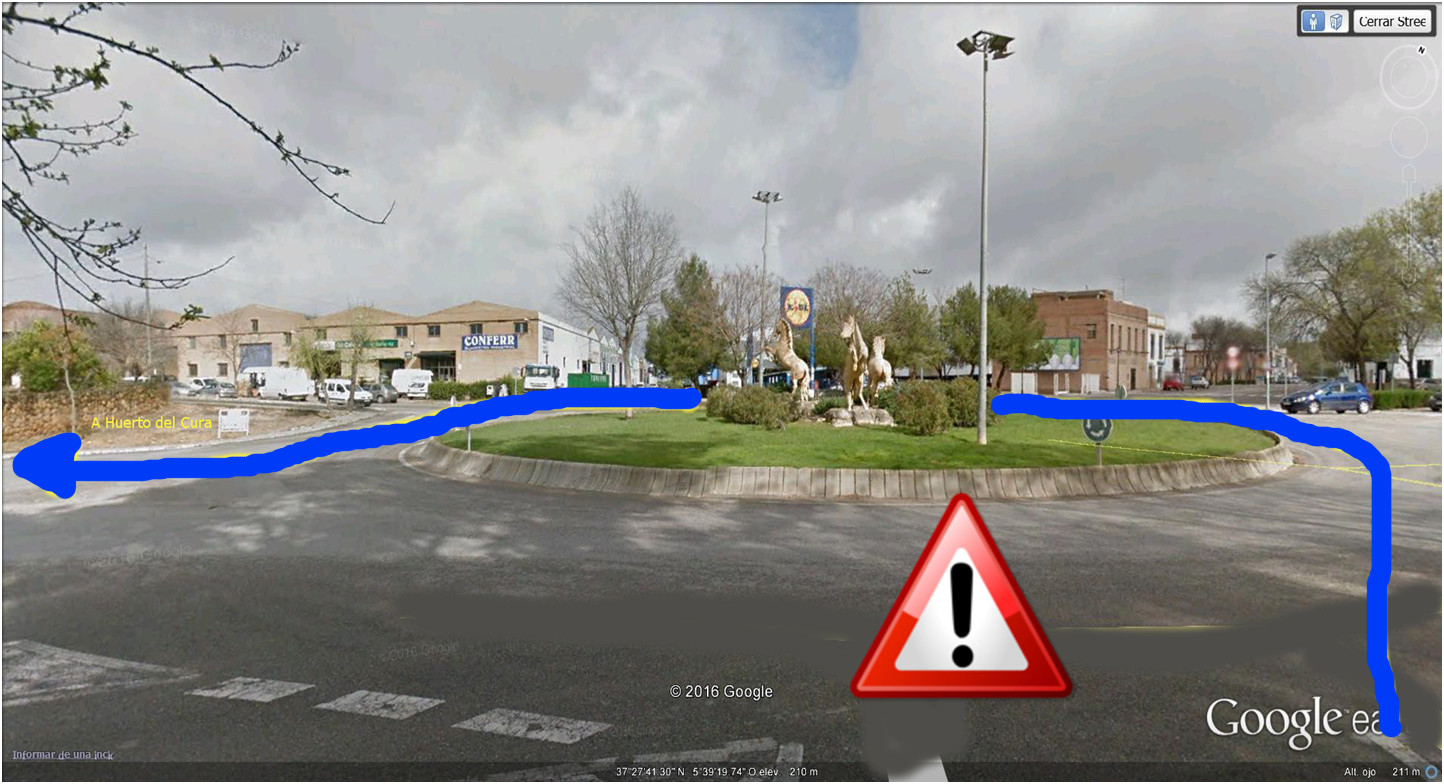 Km. 22,600 Último kilómetro.Km. 23,170 Entrada en Huerto del Cura. Pista a la derecha.Km. 23,600 Meta.19RECORRIDOS  DE COMPETICIÓN                                                                 Circuito rojo							    3ª fase. Categorías 80 km ( CET*y CET0*)  							   2ª y 3ª fases. Categoría 60 km.							   1ª y 2ª fases. Categoría 40 km.							   Fase única. Categoría 20 km.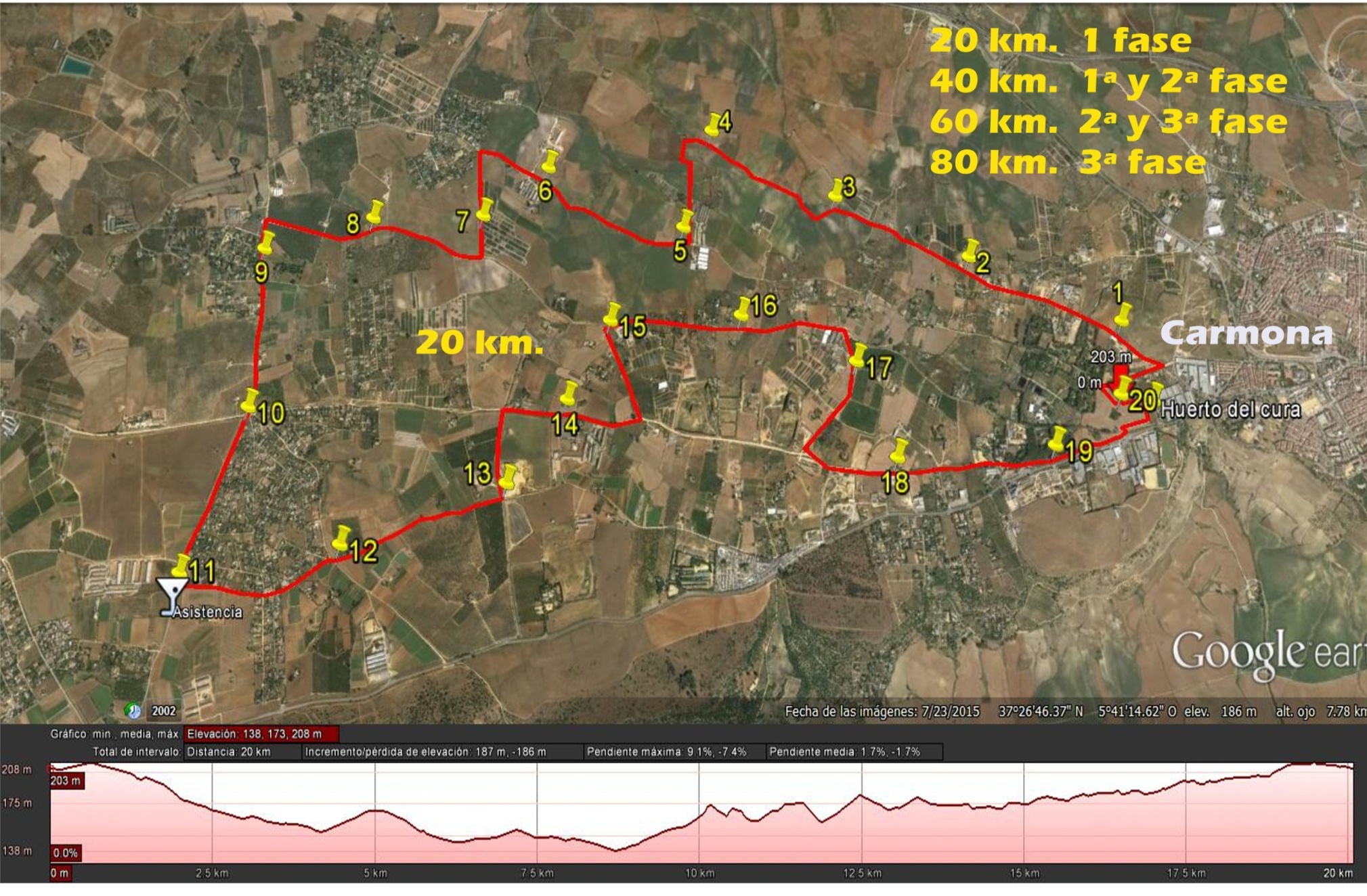 SEÑALIZADO CON CINTA DE COLOR ROJOKm 0,200: Salida del Huerto del Cura por la derecha por el camino llamado “del zoológico” Km 0,650: Giro a la izquierda; “camino del Álamo”.Km  1,800: Bifurcación a la derecha; “Fortuna Chica”.Km  4,240; En ruinas del cortijo Casa del Rubio giro a la izquierdaKm. 4,370: Giro a la izquierda y derecha hacia Granja de Palmilla.Km  4,900: Giro a la derecha, camino hacia Urb. Tres Palmeras.Km. 6,540 Giro a la izquierda, camino a La Berenguela.Km. 7,220 Giro a la derecha, camino hacia la Urb. Santa FéKm. 8,750 Giro a la izquierda, hacia Urb. Los Frutales del Alcor.Km. 9,940 Giro a la derecha, camino paralelo a la Urb20.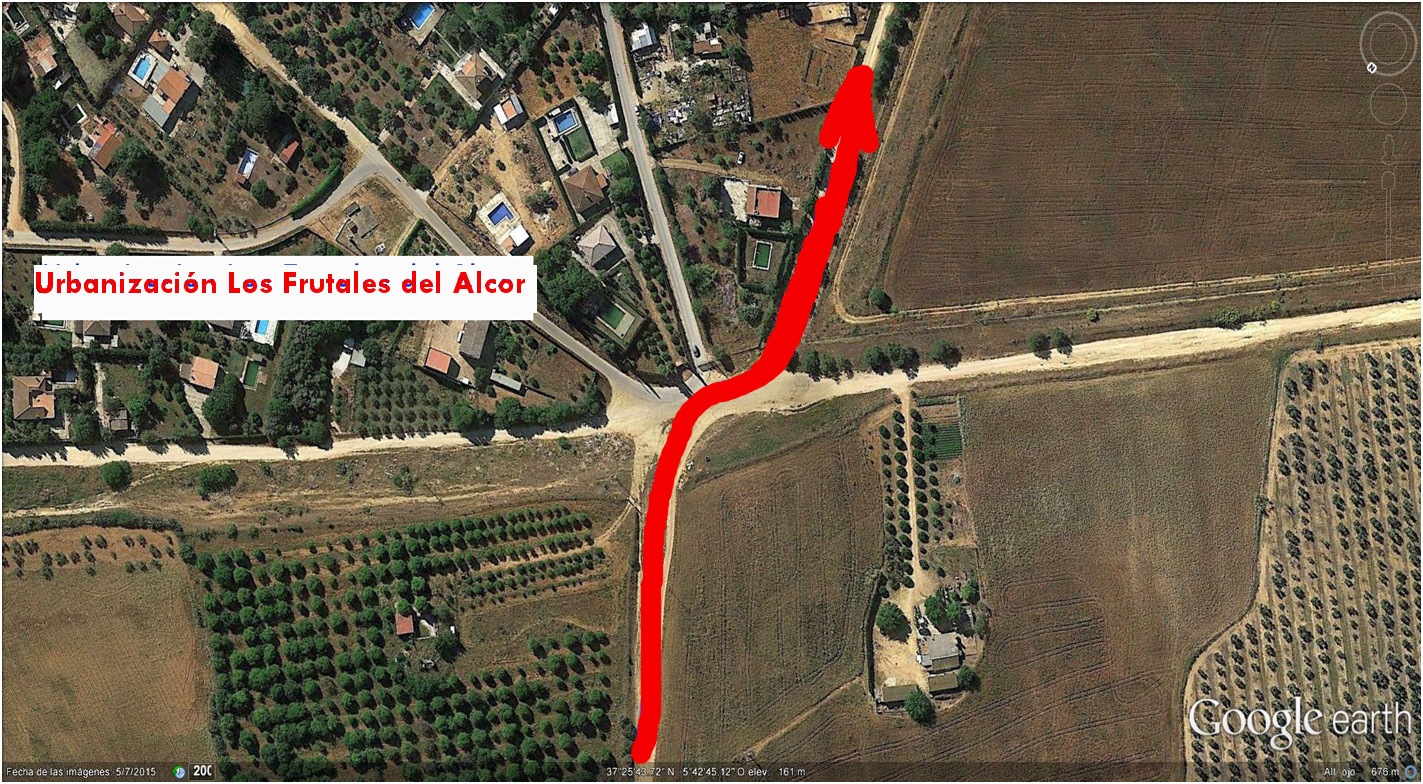 Km. 11,000  Asistencia, Camino de la Saeta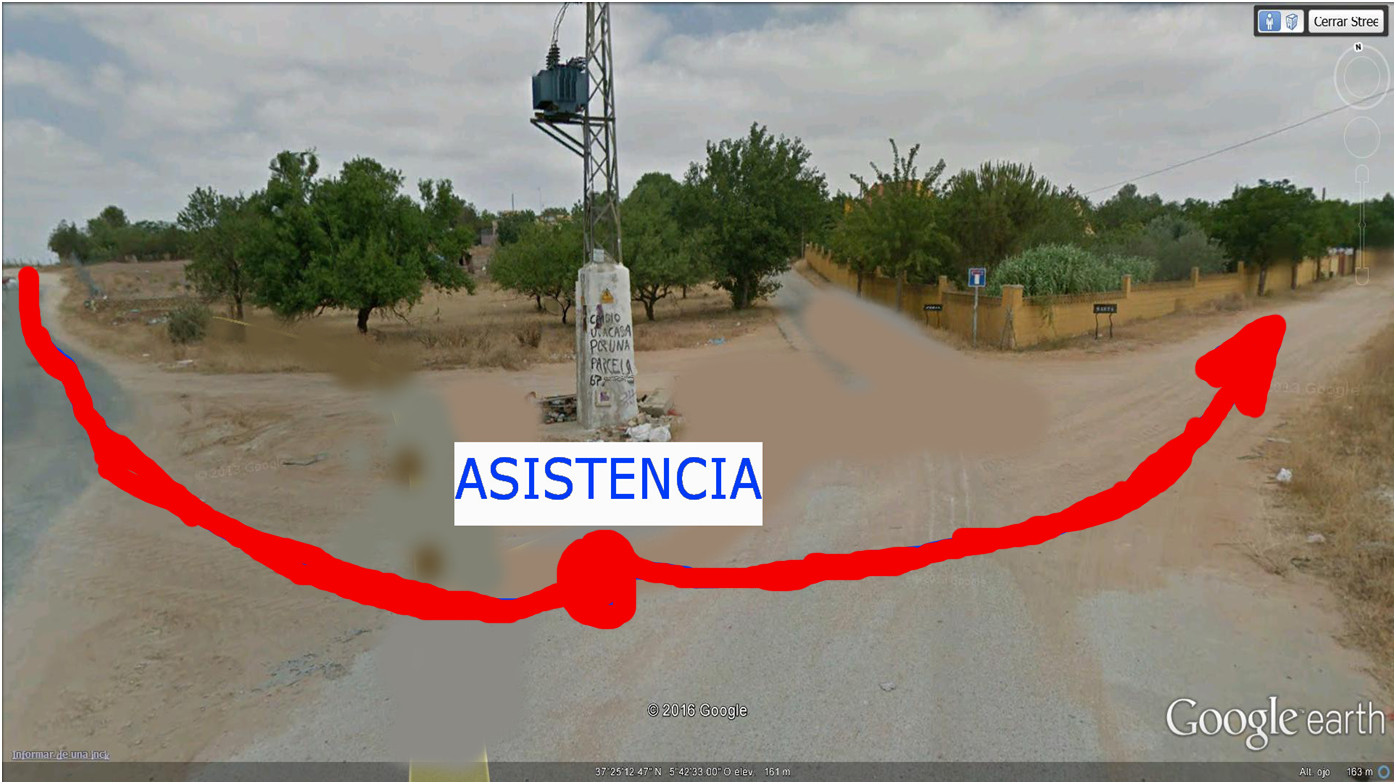                 Km. 13,100 Giro a la izquierda, camino de asfalto (500 m.)  hacia vereda de Ronquera               Km. 13,600 Giro a la derecha, vereda de Ronquera.               Km. 14,520  Giro a la izquierda,” camino de la escayola”.               Km.  15,110 Giro a la derecha, camino de Graneros.              Km. 16,720 Giro  a la derecha, “camino de los colegios”               Km 17,550  Giro a la izquierda, Vereda de Ronquera.              Km. 19,000 Último kilómetro. 19,600 Entrada en Huerto del Cura, pista a la derecha.              Km. 20,000 Meta.           										21               RUTÓMETROS PARA LAS ASISTENCIAS Circuito AmarilloSalida del Huerto del Cura para tomar la carretera A-398  Carmona-Viso del Alcor, en el punto kilométrico (km.15,800)  en plena bajada salir a la derecha en el cruce.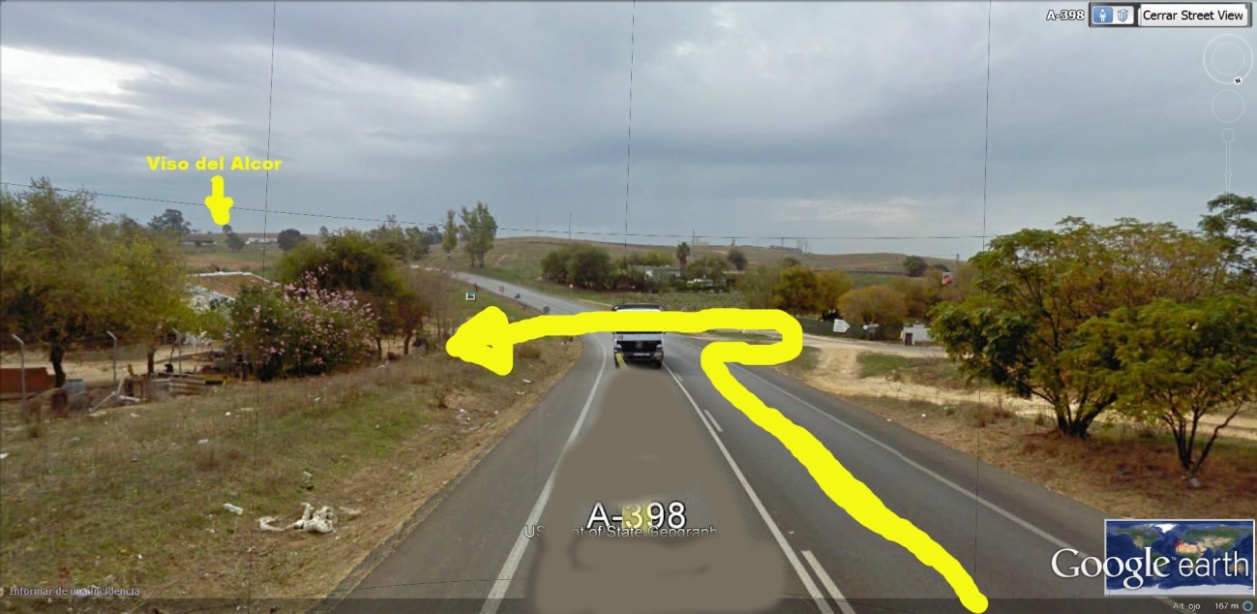                           Cruzar la carretera en ese punto. Coger el camino de Alcaudete hasta el cruce con la vía verde. ASISTENCIA 1ª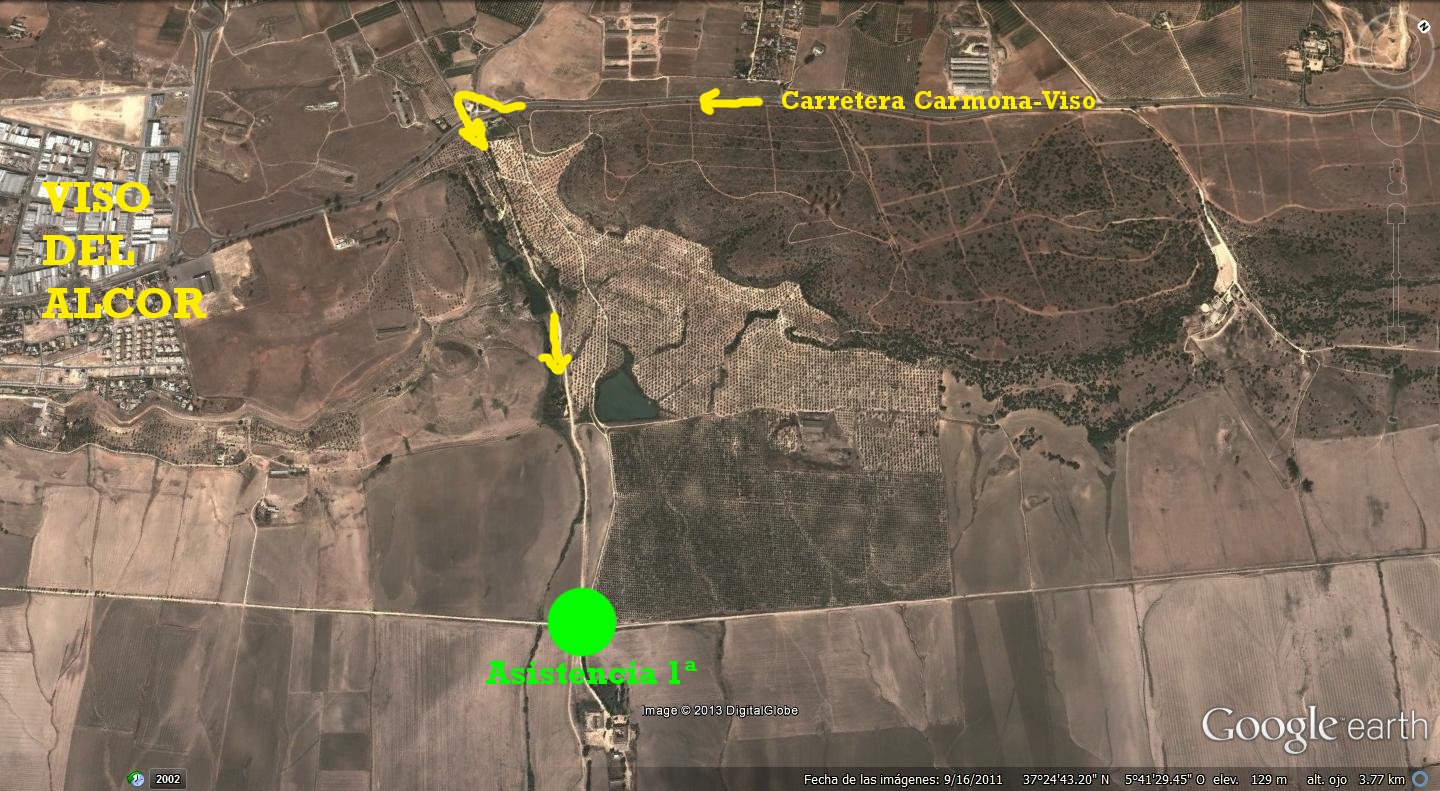 										22Volver por el mismo recorrido hasta Carmona ciudad. Cruzarla hasta la rotonda  de la Puerta de Sevilla.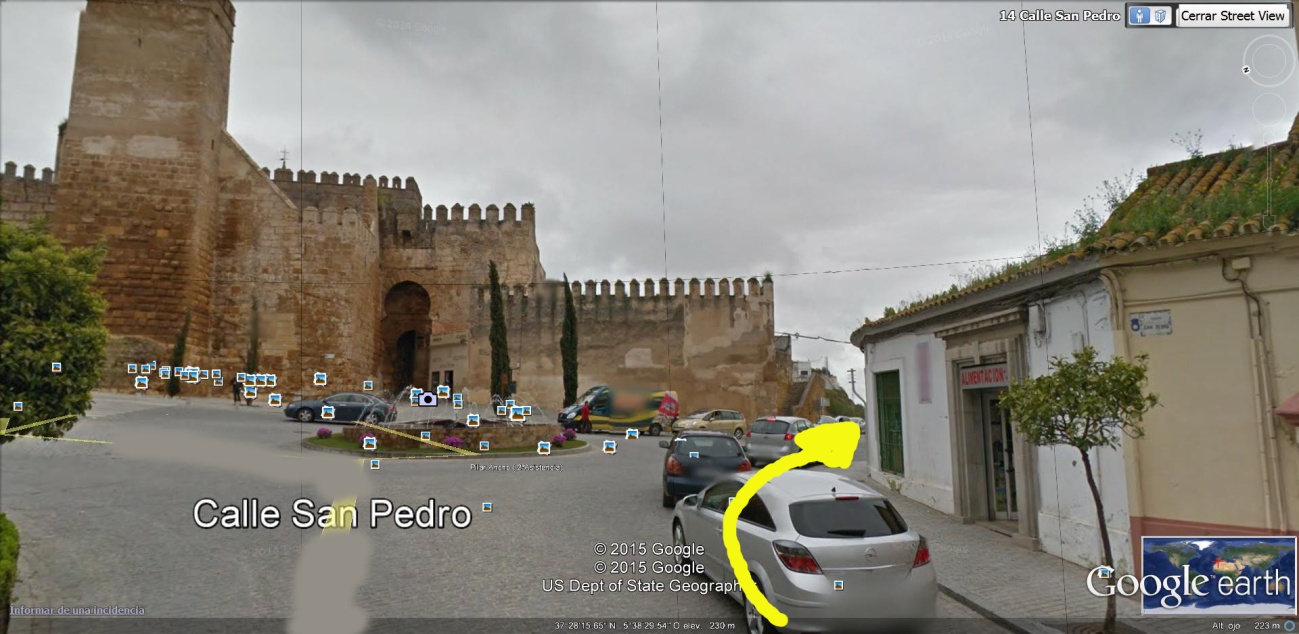 Continuar bajando la antigua N-IV dirección Córdoba y a 1,500 km.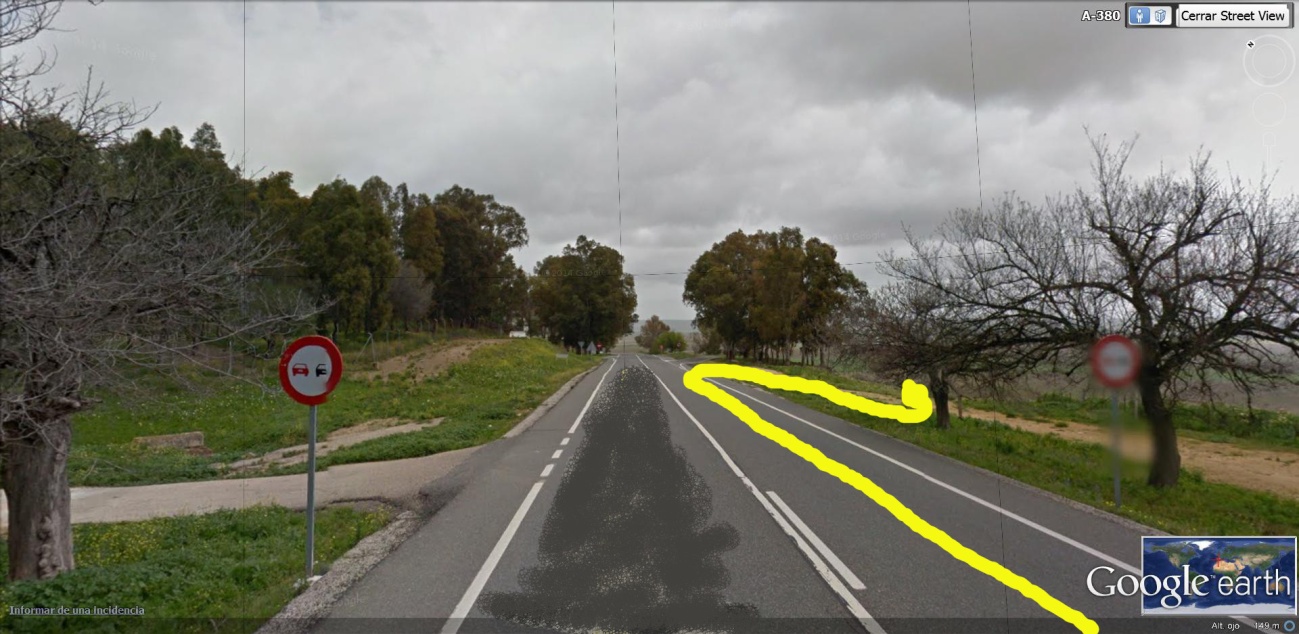                                                            sale un camino a la derecha que baja al Pilar Ancho. ASISTENCIA 2ª23               RUTÓMETROS PARA LAS ASISTENCIAS 	Circuito Azul 	Circuito rojo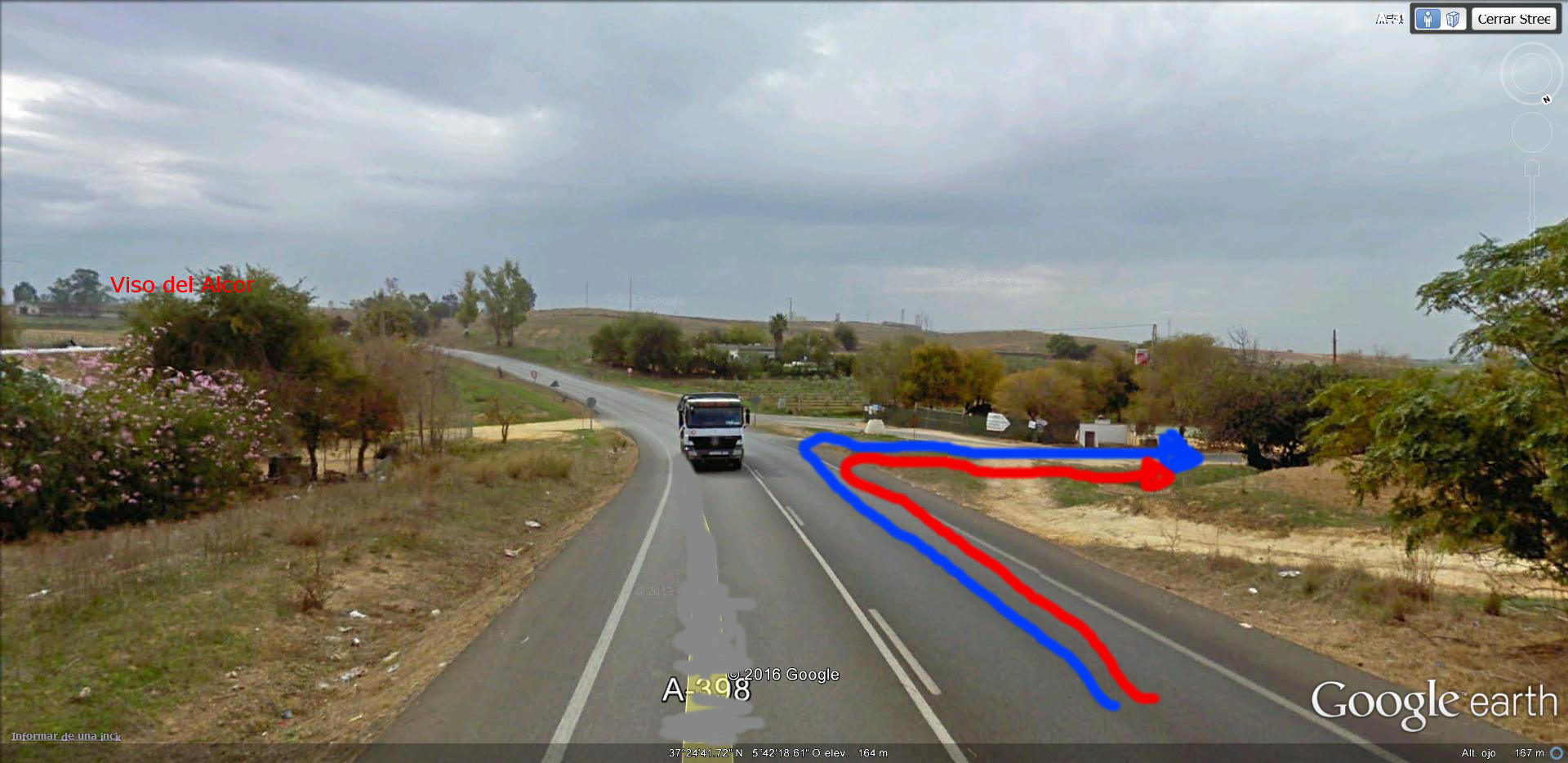 Salida del Huerto del Cura para tomar la carretera A-398  Carmona-Viso del Alcor, en el punto kilométrico (km.15,800)  en plena bajada salir a la derecha en el cruce tomar camino de la derecha y a 1,000 km. está la ASISTENCIA UNICA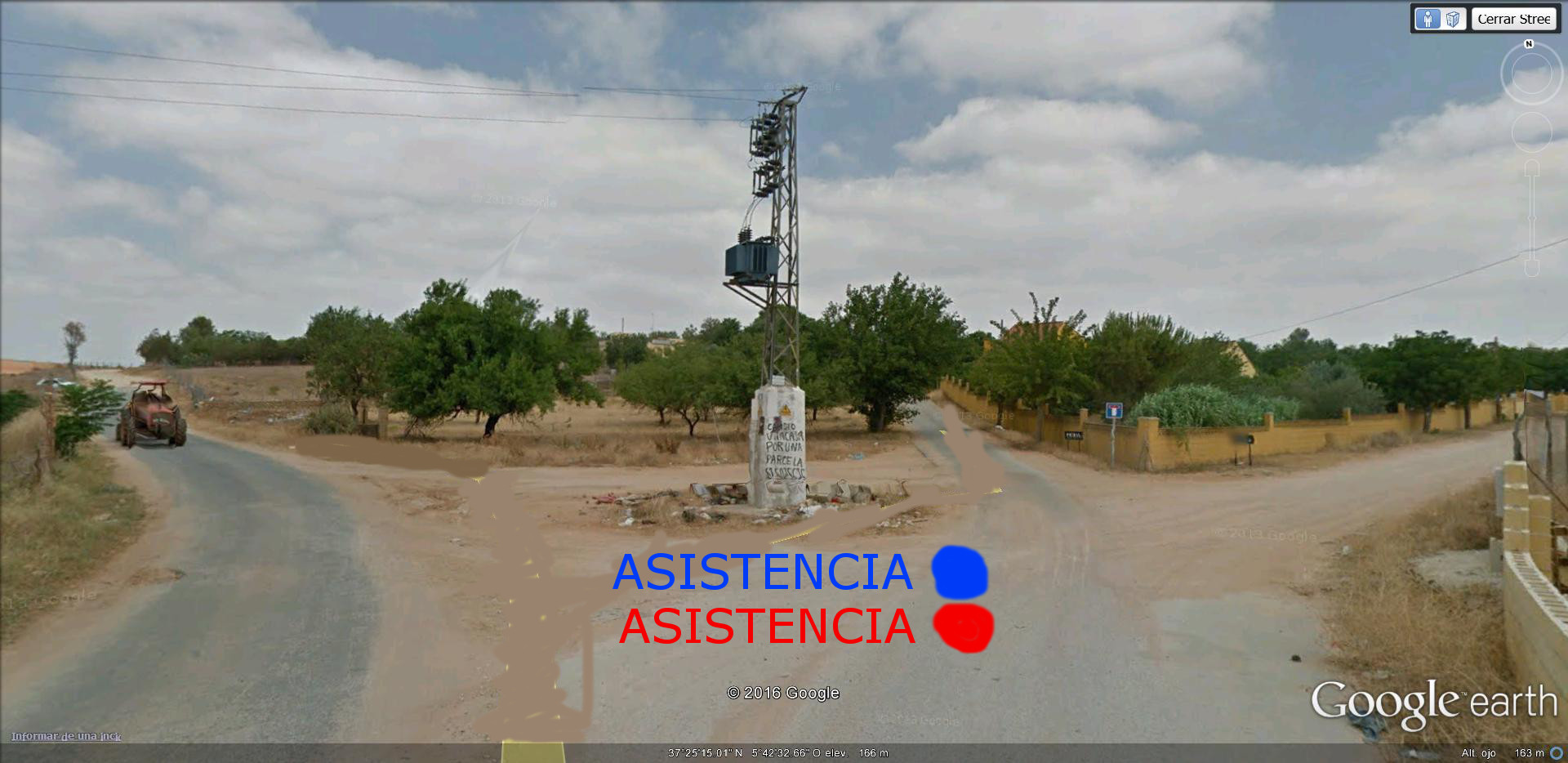 Volver a Huerto del Cura por el mismo trayecto.24VI RAID CIUDAD DE CARMONAHORARIOS   APROXIMADOS   PARA   PASOS     ESTRATÉGICOSCET* CET0* CIRCUITO AMARILLO 1ª FASE                                                                                                                                       Descanso 40 minutosCIRCUITO AZUL 2ª FASE                                                                                                                                           Descanso 30 minutosCIRCUITO ROJO 3º FASEPrevisión de horarios.25VI RAID CIUDAD DE CARMONAHORARIOS   APROXIMADOS   PARA   PASOS     ESTRATÉGICOS                                         PROMOCIÓN 60  KM.CIRCUITO AZUL 1ª FASEDescanso 30 minutosCIRCUITO ROJO 2ª FASECIRCUITO ROJO 2º FASEDescanso 30 minutosCIRCUITO ROJO 3º FASE.Previsión de horarios.26VI RAID CIUDAD DE CARMONAHORARIOS   APROXIMADOS   PARA   PASOS     ESTRATÉGICOS                                         PROMOCIÓN 40  KM.CIRCUITO ROJO 1º FASEDescanso 30 minutos CIRCUITO ROJO 2º FASE.Previsión de horarios.VI RAID CIUDAD DE CARMONAHORARIOS   APROXIMADOS   PARA   PASOS     ESTRATÉGICOS                                         INICIACION 20  KM.CIRCUITO ROJO FASE UNICAPrevisión de horarios.27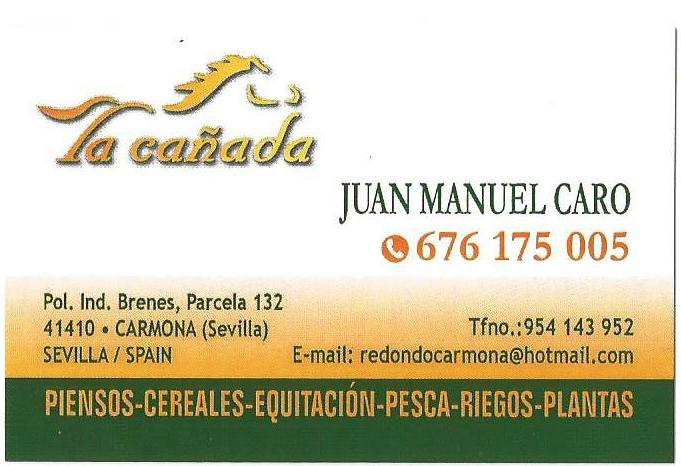 28HORAKM CARRERALUGAR08:3000,000Salida Huerto del Cura08:5007,000Cruce al cortijo de Triguero*09:2511,7001ª Asistencia  cruce Cortijo de Alcaudete/Vía Verde09:4316,800Cruce carretera Utrera09:5219,100Cruce carretera Arahal (I)10:0723,190Cruce carretera Marchena (I) 10:4333,0002ª Asistencia en El Pilar Ancho10:4934,500Cruce carretera Marchena (II)10:4835,630Cruce carretera Arahal (II)11:0538,330Rotonda de los caballos11:1039,700Meta Huerto del CuraHORAKM CARRERALUGAR11:5039,700Salida Huerto del Cura 1º binomio12:3050,100 Asistencia única en Frutales del  Alcor12:4557,100Cruce al cortijo de Triguero*13:0762,100Rotonda de los caballos13.1263,300Meta en Huerto del CuraHORAKM CARRERALUGAR13:4263,300Salida Huerto del Cura 1º binomio14:3274,100Asistencia única15:0083,300Último kilómetro y Meta en Huerta del CuraHORAKM CARRERALUGAR09:0000,000Salida Huerto del Cura 09:4511,100 Asistencia única en Frutales del  Alcor09:5516,500Cruce al cortijo de Triguero*10:1721,800Rotonda de los caballos10:20       23,600Meta en Huerto del CuraHORAKM CARRERALUGAR10:5023,600Salida Huerto del Cura 1ª binomio11:3534,600Asistencia única12:2043,600Meta en Huerto del CuraHORAKM CARRERALUGAR12:5043,300Salida Huerto del Cura 1ª binomio13:3054,300Asistencia única14:0063,600Meta en Huerto del CuraHORAKM CARRERALUGAR09:3000,000Salida Huerto del Cura 10:20        11.000Asistencia única11:1020,000Meta en Huerto del CuraHORAKM CARRERALUGAR11.4020,000Salida Huerto del Cura 1ª binomio12:3031,000Asistencia única12:1040,000Meta en Huerto del CuraHORAKM CARRERALUGAR10:0000,000Salida Huerto del Cura 10:5011,000Asistencia única11:3040,000Meta en Huerto del Cura